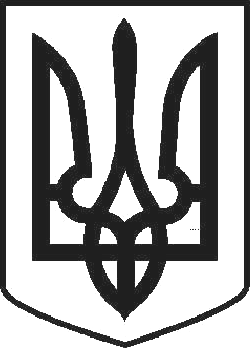 УКРАЇНАЧОРТКІВСЬКА  МІСЬКА  РАДА ТРИДЦЯТЬ ДЕВ’ЯТА СЕСІЯ СЬОМОГО СКЛИКАННЯРІШЕННЯвід 24 травня 2018 року	№ 1080м. ЧортківПро затвердження детального плану території житлової забудови по вул. Лісова,99 в м. Чорткові Тернопільської областіРозглянувши протокол громадських слухань від 17.04.2018р., відповідно до ст. 6, 8, 19 Закону України «Про регулювання містобудівної діяльності», ст.12 Закону України «Про основи містобудування», ст. 12, 38, 118, 121 Земельного кодексу України, керуючись п.42 ч.1 ст.26 Закону України «Про місцеве самоврядування в Україні», міська радаВИРІШИЛА:Затвердити детальний план території житлової забудови по вул.Лісова,99 в м. Чорткові Тернопільської області.Копію рішення направити заявнику та у відділ містобудування, архітектури та капітального будівництва міської ради.Контроль за виконанням рішення покласти на постійну комісію з питань містобудування, земельних відносин, екології та сталого розвитку міської ради.Міський голова	Володимир ШМАТЬКО